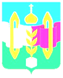 Российская ФедерацияИркутская областьУсольское районное муниципальное образование А Д М И Н И С Т Р А Ц И ЯГородского поселенияТельминского муниципального образованияР А С П О Р Я Ж Е Н И Е От 20.02.2018 г.                                                                                                  № 24-рр. п. ТельмаО проведении публичных слушаний по обсуждению проекта решения Думы городского поселения Тельминского муниципального образования «Об исполнении бюджета городского поселения Тельминского муниципального образования за 2017 год»В соответствии с Федеральным законом от 6 октября 2003 года № 131-ФЗ «Об общих принципах организации местного самоуправления в Российской Федерации», руководствуясь Положением «О бюджетном процессе в городском поселении Тельминском муниципальном образовании», утвержденного решением Думы городского поселения Тельминского муниципального образования от 07 октября 2015 года № 139 и статьями 23, 46 Устава городского поселения Тельминского муниципального образования,1. Провести на территории городского поселения Тельминского муниципального образования публичные слушания по обсуждению проекта решения Думы городского поселения Тельминского муниципального образования «Об исполнении бюджета городского поселения Тельминского муниципального образования за 2017 год» 22 марта 2018 года, начало в 1400 часов.2. Местом проведения публичных слушаний определить зал заседаний администрации городского поселения Тельминского муниципального образования, расположенный по адресу: Иркутская область, Усольский район, р.п. Тельма, ул. Крупской, 11.3. Для организации подготовки и проведения публичных слушаний создать комиссию в составе:1. Кузнецова Екатерина Николаевна – главный специалист по финансово-бюджетной политике администрации городского поселения Тельминского муниципального образования;2. Гришина Елена Ивановна - председатель комиссии по  бюджету и налоговой политике Думы городского поселения Тельминского муниципального образования;3. Корягин Павел Сергеевич – член комиссии по бюджету и налоговой политике Думы городского поселения Тельминского муниципального образования;4. Беляева Татьяна Михайловна – ведущий специалист по экономической политике администрации городского поселения Тельминского муниципального образования;5. Новоселова Антонина Александровна – главный специалист контрольно-ревизионной комиссии муниципального района Усольского районного муниципального образования;6. Желнова Светлана Викторовна –специалист по правовым вопросам администрации городского поселения Тельминского муниципального образования.4. Опубликовать результаты публичных слушаний в средствах массовой информации в течение 10 дней после окончания слушаний.Глава городского поселения Тельминского муниципального образования                                    М.А. Ерофеев